Вариант 13.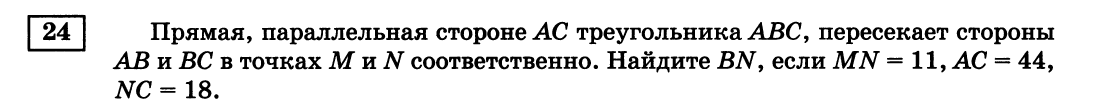 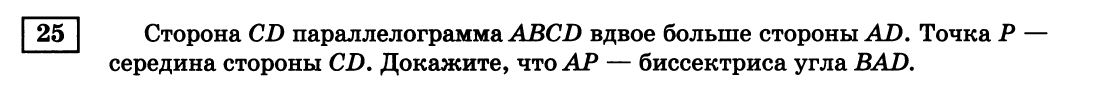 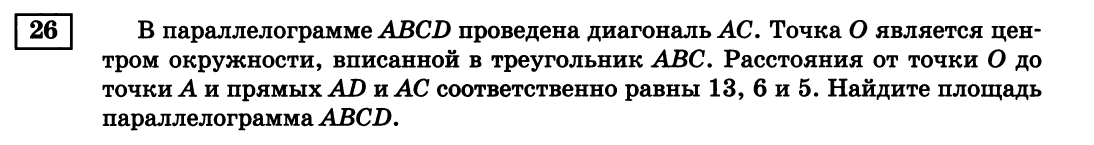 